            Vadovaudamasi Lietuvos Respublikos vietos savivaldos įstatymo 16 straipsnio 4 dalimi, Lietuvos Respublikos valstybės ir savivaldybių įstaigų darbuotojų ir komisijų narių darbo apmokėjimo įstatymo 8 straipsnio 2 dalimi, Pagėgių savivaldybės taryba n u s p r e n d ž i a:1. Nustatyti Evelinai Norkienei, Pagėgių savivaldybės Meno ir sporto mokyklos direktorei,  pareiginės algos pastoviosios dalies koeficientą – 9,3 pareiginės algos bazinio dydžio nuo 2019 m. spalio 1 d. iki 2020 m. rugsėjo 30 d.2. Sprendimą paskelbti Pagėgių savivaldybės interneto svetainėje www.pagegiai.lt.       Šis sprendimas gali būti skundžiamas Lietuvos Respublikos administracinių ginčų komisijos Klaipėdos apygardos skyriui (H.Manto g. 37, 92236 Klaipėda) Lietuvos Respublikos ikiteisminio administracinių ginčų nagrinėjimo tvarkos įstatymo nustatyta tvarka arba Regionų apygardos administracinio teismo Klaipėdos rūmams (Galinio Pylimo g. 9, 91230 Klaipėda) Lietuvos Respublikos administracinių bylų teisenos įstatymo nustatyta tvarka per 1 (vieną) mėnesį nuo sprendimo paskelbimo ar įteikimo suinteresuotiems asmenims dienos. Savivaldybės meras				                     Vaidas Bendaravičius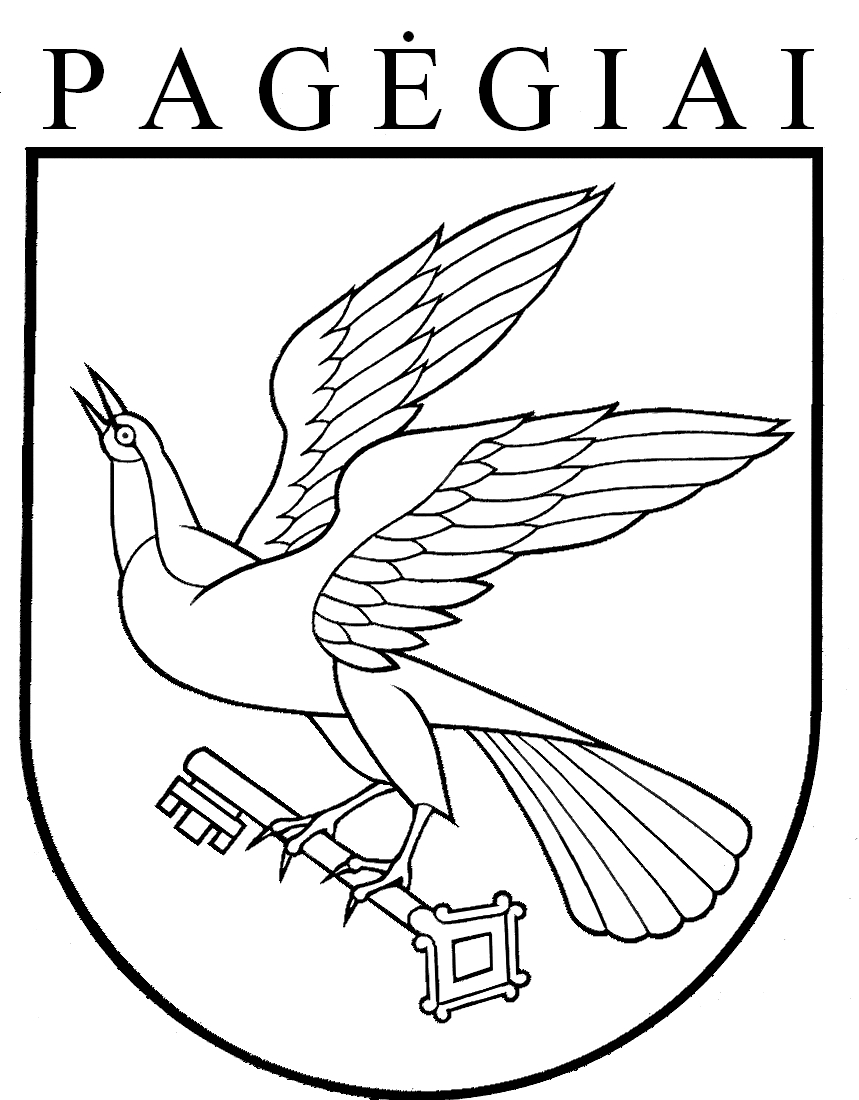 Pagėgių savivaldybės tarybasprendimasDĖL PAREIGINĖS ALGOS PASTOVIOSIOS DALIES KOEFICIENTO NUSTATYMO PAGĖGIŲ SAVIVALDYBĖS MENO IR SPORTO MOKYKLOS DIREKTOREI  EVELINAI NORKIENEI2019 m. spalio 31 d. Nr. T- 178Pagėgiai